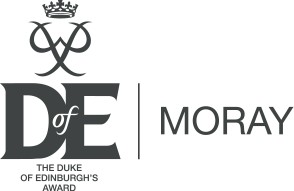 EXPEDITION SUPERVISOR’S ADMIN PACKCONTENTS LISTRoute Cards						1 per dayMap extract with route highlighted		1 per dayExpedition Supervision Plan			1 per dayCopy of the 20 ConditionsBase Contact Check ListBase Contact Response CardExpedition Nominal Roll and Contact InformationExpedition Safety CardCopies of Parental Consent Forms (for each participant)Copy of Green Form (if applicable)Copy of Risk AssessmentsCopy of any Permissions to CampCopy of DofE Supervisor’s Tasks Card (if available)Copy of DofE Safeguarding Code Card (if available)This list is the minimum recommended paperwork that Supervisors should carry to conduct an expedition safely and effectively. The information can be carried in any format on the expedition, but it is recommended that the Supervisor has a hard copy back up available.Copies of this paperwork must be made available to the Base Contact.The Assessor should also be sent copies of this paperwork so he can develop his assessment plan.